FICHE D'INSCRIPTIONStage de Silat Suffian Bela Diri samedi 30 et dimanche 31 mars 2019 Organisé par Silat Suffian Bela Diri France Nom: _________________________________ Prénom: ______________________________ Adresse: ______________________________ ______________________________ Tél: _________________________________ Email: _______________________________ Pratique: ____________________________________________________________________________________________________________________________________________________________________________________________________________________________________________________________________________________________________________________ VOUS DEVEZ RENVOYER LA FICHE D'INSCRIPTION AVEC LE REGLEMENT POUR VALIDER VOTRE INSCRIPTION. Le nombre de places est limité. Le stage est ouvert à toute personne de plus de 18 ans au moment de l'envoi de la fiche d'inscription. PARTICIPATION AU STAGE Je participe: 1 journée 50€ (samedi / dimanche); 2 jours 70€ Règlement par chèque ou en espèce (dans ce cas envoyez en A/R) à l'ordre de :Silat Suffian Bela Diri FranceAdresse: Sébastien Ribac, 20, rue des Annelets 75019 Paris Non remboursement Une fois votre règlement encaissé, aucun remboursement ne pourra avoir lieu. En revanche, il vous sera possible de vendre votre place au prix auquel vous l'avez acheté sous réserve d'en avertir SSBD France. En cas d'annulation du stage, SSBD France procédera uniquement au remboursement du prix payé par le participant pour sa place (excluant ainsi les dépenses annexes: transports, hôtel, etc.). Lieu / horaires du stage: Lieu: le stage aura lieu à Paris. Le lieu exact sera communiqué dès que possible. Horaires: le planning des cours sera communiqué ultérieurement. Recommandations: 7 jours après l'envoi de votre règlement, contactez SSBD France (ssbdfrance@hotmail.com) afin d'obtenir la confirmation de la réception de votre règlement et la confirmation de votre inscription. Divers: Afin de commencer le stage à l'heure, veuillez arriver 30 minutes avant le début. Durant le stage: Il est interdit de prendre des photos ou de filmer les intervenants pendant le stage. En revanche, il est possible de prendre des photos pendant les pauses et filmer les techniques étudiées entre les participants. Les participants s'engagent à respecter les règles de sécurité qui leur seront données lors du stage ainsi que l'intégrité des autres participants. Matériel: Les lunettes de protection sont obligatoires.Une coquille et des genouillères sont recommandées. Prévoir un couteau et une machette d'entrainement (ou bâton de kali à la place de la machette d'entrainement). Je soussigné _______________________________________, certifie accepter ces conditions et participer au stage de Silat Suffian Bela Diri qui aura lieu du 30 au 31 mars 2019.Date et signature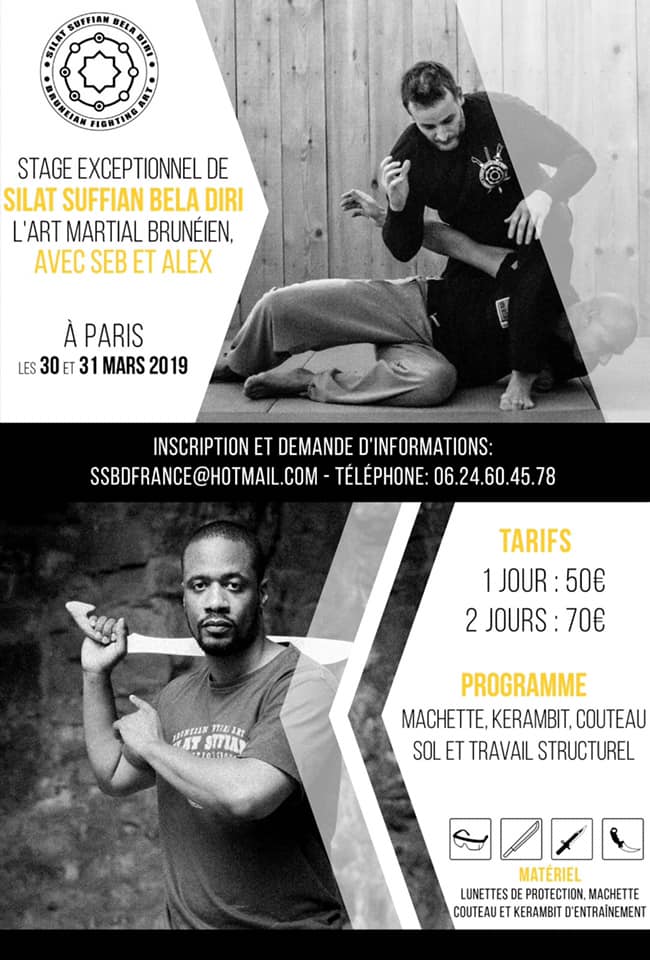 